
                      FORMULARIO DE INSCRIPCIÓN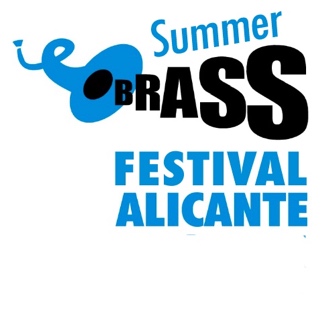 XIII International Summer Brass Festival Alicante 20242 al 6 de Julio de 2024 *Inscripción por e-mail a la siguiente dirección: office@brassacademy.com PRECIO DE MATRICULA : 300 Euros 
Nº de cuenta pago matricula 
Asociación Brass Academy de AlicanteIBAN ES1600494518192390009332Código BIC/ SWIFT: BSCHESMMXXXBanco Santander*Al hacer la transferencia por favor no olvidar poner en concepto:   Summer Brass Festival , instrumento y  vuestro nombre y apellido.  Y enviar copia del resguardo por e-mail:  office@brassacademy.com
*Por favor, agrega a la inscripción tu currículum.

* Una vez hecho el pago de matricula no se reintegrará el dinero pues las plazas    
   son  limitadas y el pago de matricula es la  reserva de la misma, salvo caso de 
   enfermedad con certificado medico.
   Las plazas se otorgarán y reservarán por orden estricto de inscripción. Web : www.alicantebrassfestival.com 

Brass Academy Alicante    www.brassacademy.com     (+34) 658 57 51 36Aquí pegar foto digital Nombre y  apellido   Dirección  
( calle , C.P., ciudad , pais E- mail  DNI , NIE o pasaporte  Fecha de nacimiento  Instrumento Teléfono  fijo / Tel. Movil  Tu talla ropa ( S,M,L,XL) Tipo de descuento y motivo Conservatorio de estudio o lugar de trabajo  Tu  profesor actual  